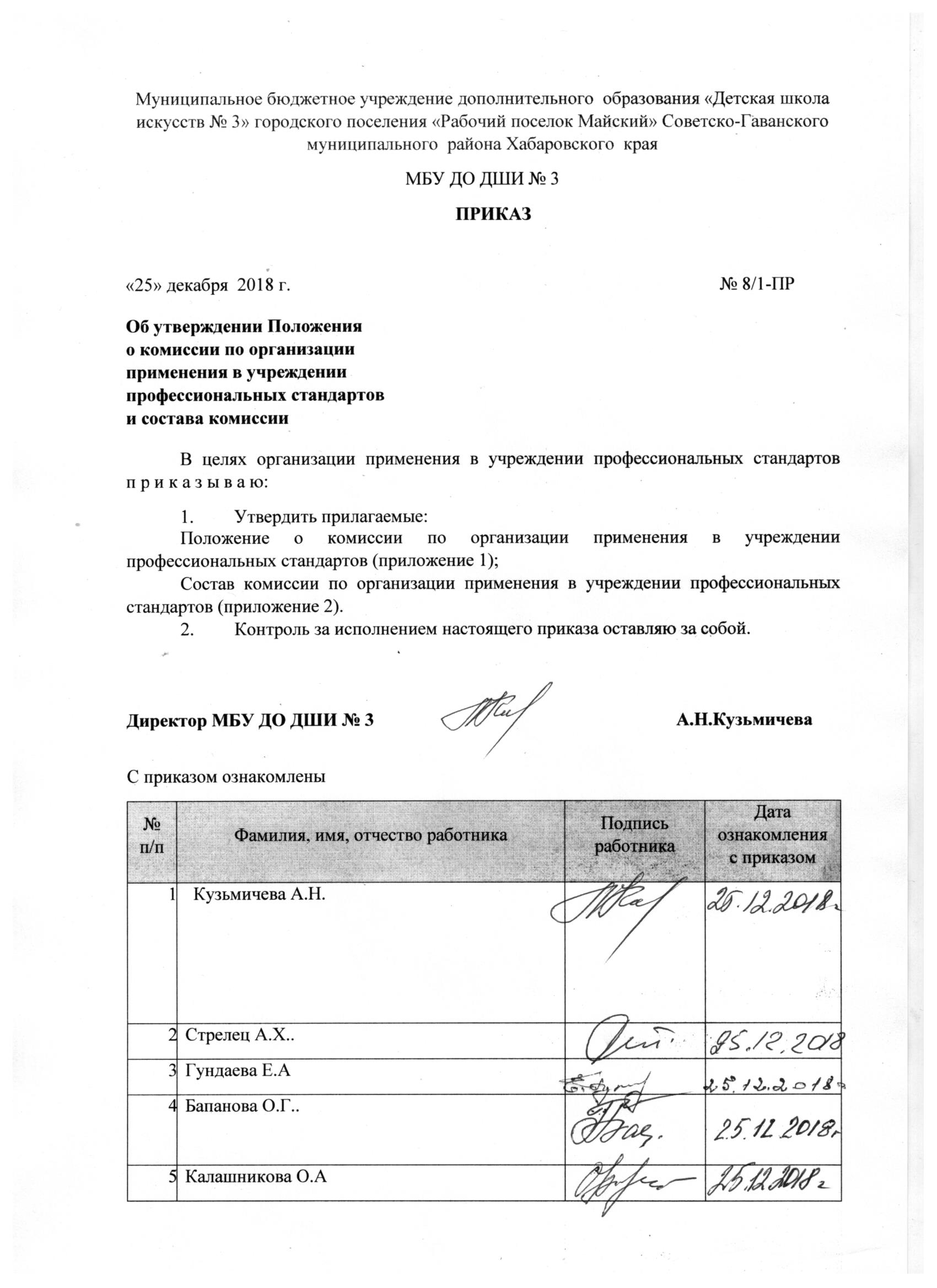 Муниципальное бюджетное учреждение дополнительного  образования «Детская школа искусств № 3» городского поселения «Рабочий поселок Майский» Советско-Гаванского муниципального  района Хабаровского  краяМБУ ДО ДШИ № 3Документ составлен по состоянию на 10 ноября 2019 г.                                                                          ПРИКАЗ«25» декабря  2018 г.								№ 8/1-ПРОб утверждении Положения
о комиссии по организации
применения в учреждении
профессиональных стандартов
и состава комиссииВ целях организации применения в учреждении профессиональных стандартов
п р и к а з ы в а ю:Утвердить прилагаемые:Положение о комиссии по организации применения в учреждении профессиональных стандартов (приложение 1);Состав комиссии по организации применения в учреждении профессиональных стандартов (приложение 2).Контроль за исполнением настоящего приказа оставляю за собой.С приказом ознакомленыПриложение 1УТВЕРЖДЕНОприказом МБУ ДО ДШИ № 3от «25» декабря 2018 г. № 8/1-ПРПОЛОЖЕНИЕ О КОМИССИИ
ПО ОРГАНИЗАЦИИ ПРИМЕНЕНИЯ В УЧРЕЖДЕНИИ
ПРОФЕССИОНАЛЬНЫХ СТАНДАРТОВОбщие положенияНастоящее Положение определяет порядок деятельности комиссии по организации применения в учреждении профессиональных стандартов (далее – комиссия).Комиссия является коллегиальным рабочим органом учреждения, созданным в целях информационного и организационного обеспечения применения в учреждении профессиональных стандартов.Комиссия в своей деятельности руководствуется законодательством Российской Федерации , а также настоящим Положением.Комиссия создается на период организации деятельности по применению в учреждении профессиональных стандартов.Задача и функции комиссииОсновной задачей комиссии является организация применения в учреждении профессиональных стандартов по должностям работников образования / культуры, искусства и кинематографии и иным должностям (профессиям).Комиссия осуществляет следующие функции:Анализирует требования законодательства Российской Федерации по вопросу применения профессиональных стандартов;Составляет и обновляет список профессиональных стандартов, подлежащих применению в учреждении;Проводит информационно-разъяснительную работу с работниками
по применению профессиональных стандартов:Информирует работников по вопросам применения профессиональных стандартов в учреждении на общем собрании работников, на заседаниях педагогического совета, на рабочих совещаниях и индивидуально;Обеспечивает подготовку, размещение и обновление информации о применении профессиональных стандартов:а) на официальном сайте учреждения в сети «Интернет»,б) на информационном стенде учреждения;Формирует и актуализирует информационную папку по применению
в учреждении профессиональных стандартов (в электронном виде и на бумажном носителе);Организует оценку соответствия квалификации работников учреждения положениям профессиональных стандартов (далее – оценка);Разрабатывает карты оценки по должностям, профессиям, включенным
в профессиональные стандарты, подлежащие применению в учреждении;Организует проведение оценки;Собирает, анализирует и обобщает результаты оценки;Составляет отчет по результатам оценки;Составляет План по организации применения профессиональных стандартов
в учреждении;Организует профессиональное образование, профессиональное обучение и (или) дополнительное профессиональное образование работников (далее – образование и обучение работников):Определяет образовательные организации и образовательные программы
для организации образования и обучения работников с учетом положений профессиональных стандартов;Планирует мероприятия по образованию и обучению работников;Взаимодействует с образовательными и иными организациями, реализующими соответствующие образовательные программы, по вопросам организации образования
и обучения работников;Организует работу по внесению изменений в должностные инструкции
и производственные (по профессии) инструкции работников с учетом положений профессиональных стандартов;Организует заключение дополнительных соглашений к трудовым договорам
с работниками;Готовит предложения по внесению изменений в Положение об оплате труда работников учреждения, в том числе разрабатывает проекты следующих документов:Перечень показателей оценки эффективности деятельности работников (соотнесенных с трудовыми функциями и действиями, содержащимися в профессиональных стандартах);Перечень видов дополнительной работы, выполняемой работником с его согласия в течение установленной продолжительности рабочего дня (смены) наряду с работой, определенной трудовым договором, и размеры доплат за ее выполнение;Готовит предложения по внесению изменений в другие документы учреждения, подлежащие изменению в связи с учетом положений профессиональных стандартов;Готовит информацию о применении профессиональных стандартов
в учреждении по запросам уполномоченных органов и организаций;Анализирует эффективность мероприятий по организации применения профессиональных стандартов в учреждении;Вносит предложения по совершенствованию работы по применению профессиональных стандартов в учреждении;Обобщает и транслирует опыт учреждения по организации применения профессиональных стандартов;Выполняет другие функции по организации применения в учреждении профессиональных стандартов.Права комиссииКомиссия имеет право:Запрашивать и получать от работников учреждения материалы и сведения, необходимые для решения вопросов, входящих в ее компетенцию;Привлекать к работе не входящих в состав комиссии работников учреждения
(с их согласия), участие которых требуется для принятия решения по рассматриваемым вопросам.Порядок создания и организации деятельности комиссииКомиссия образуется в составе председателя, заместителя председателя, членов комиссии и секретаря комиссии.Состав комиссии утверждается приказом по учреждению.Комиссия собирается по мере необходимости, но, как правило, не реже одного раза в квартал.Заседания комиссии проводятся председателем комиссии либо по указанию председателя комиссии его заместителем.Председатель комиссии осуществляет руководство деятельностью комиссии, ведет заседание комиссии, дает заместителю председателя комиссии, секретарю комиссии, членам комиссии обязательные к исполнению поручения по вопросам, отнесенным
к компетенции комиссии, осуществляет контроль за исполнением плана работы комиссии, подписывает протокол заседания комиссии.Секретарь комиссии организует проведение заседаний комиссии, формирует повестку дня заседания, осуществляет подготовку материалов и информирует членов комиссии о времени и месте проведения очередного заседания.Заседание комиссии считается правомочным, если на нем присутствует не менее половины ее членов. Решения комиссии принимаются большинством голосов присутствующих
на заседании членов комиссии.Решение комиссии оформляется протоколом, который подписывается председателем комиссии.Заключительные положенияЧлены комиссии и работники учреждения, привлекаемые к ее работе, не вправе разглашать сведения, ставшие им известными в ходе работы комиссии.Членам комиссии и работникам учреждения, привлекаемым к ее работе, может производиться дополнительная оплата (вознаграждение) за работу в комиссии._____________Приложение 2УТВЕРЖДЕН
приказом МБУ ДО ДШИ № 3от «25» декабря 2018 г. № 8/1-ПРСОСТАВ КОМИССИИ
ПО ОРГАНИЗАЦИИ ПРИМЕНЕНИЯ В УЧРЕЖДЕНИИ
ПРОФЕССИОНАЛЬНЫХ СТАНДАРТОВДиректор МБУ ДО ДШИ № 3                                   А.Н.Кузьмичева№ п/пФамилия, имя, отчество работникаПодпись работникаДата ознакомления с приказомСтрелец А.Х..Гундаева Е.АБапанова О.Г..Калашникова О.АКузьмичева А.Н.- директор, председатель комиссииСтрелец А.Х.. - преподаватель, заместитель председателя комиссииГундаева Е.А.- преподаватель секретарь комиссии Бапанова О.Г..Калашникова О.А.- преподаватель- преподаватель